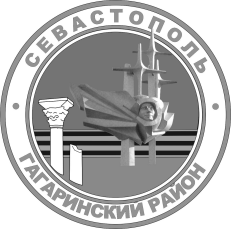 МЕСТНАЯ АДМИНИСТРАЦИЯ  ВНУТРИГОРОДСКОГО МУНИЦИПАЛЬНОГО ОБРАЗОВАНИЯГОРОДА СЕВАСТОПОЛЯ ГАГАРИНСКИЙ МУНИЦИПАЛЬНЫЙ ОКРУГПОСТАНОВЛЕНИЕ« 26 » декабря 2020 г.                                                                        № 97-ПМАО внесении изменений в постановление местной администрации внутригородского муниципального образования города Севастополя Гагаринский муниципальный округ от 08 декабря 2020 г. № 73-ПМА 
«Об утверждении Основных направлений бюджетной и налоговой политики внутригородского муниципального образования города Севастополя Гагаринский муниципальный округ на 2021 год и на плановый период
2022 и 2023 годов»В соответствии с частью 2 статьи 172 Бюджетного кодекса
Российской Федерации, постановлением Правительства Севастополя
от 05 декабря 2020 г. № 633-ПП «Об утверждении Основных направлений бюджетной и налоговой политики города Севастополя на 2021 год и на плановый период 2022 и 2023 годов», Положением о бюджетном процессе во внутригородском муниципальном образовании города Севастополя Гагаринский муниципальный округ, утвержденным решением Совета Гагаринского муниципального округа от 23 ноября 2018 г. № 132 
«Об утверждении Положения о бюджетном процессе во внутригородском муниципальном образовании города Севастополя Гагаринский муниципальный округ в новой редакции»  местная администрация внутригородского муниципального образования города Севастополя Гагаринский муниципальный округ постановляет:1. Внести в приложение к постановлению местной администрации внутригородского муниципального образования города Севастополя Гагаринский муниципальный округ от 08 декабря 2020 г. № 73-ПМА следующие изменения:1.1. Абзац 17 изложить в следующей редакции:«обеспечение расходов на оплату труда с начислениями лиц, замещающих муниципальные должности и муниципальных служащих органов местного самоуправления исходя из достигнутого в 2020 году уровня ежемесячного денежного содержания муниципальных служащих, с учетом индексации фонда оплаты труда на 4 % с 1 октября 2022 г. и на 4 % 
с 1 октября 2023 г.;».2. Настоящее постановление вступает в силу со дня его официального обнародования.3.  Контроль за выполнением настоящего постановления возложить на заместителя Главы местной администрации внутригородского
муниципального образования города Севастополя Гагаринский муниципальный округ (О.В. Гомонец).Глава внутригородского муниципального образования, исполняющий полномочия председателя Совета, Глава местной администрации                                                                А.Ю. Ярусов